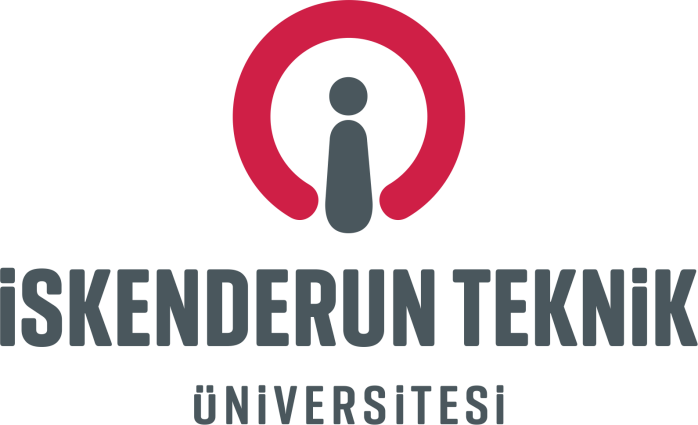 DENİZCİLİK MESLEK YÜKSEKOKULUSEKTÖRE DAYALI ÖĞRENME (SDÖ1-2400) DERSİÖĞRENCİ STAJ DOSYASI20…. / 20…. ÖĞRETİM YILI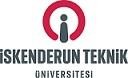 (EK-1) SEKTÖRE DAYALI ÖĞRENME (STAJ) REHBERİSektöre Dayalı Öğrenme (SDÖ-401) dersini alan öğrenciler staj yapabilir.Öğrenciler, staj ile ilgili tüm hususlarda Sektöre Dayalı Öğrenme (SDÖ-401) dersini veren öğretim elemanından bilgi alabilir.Öğrenimleri devam eden öğrencilerin stajlarını yaz aylarında yapması esastır.Staj süresi 30 (Otuz) staj iş günüdür.Öğrenciler, staj yapacakları işyerlerine “Ek-2 Öğrenci Staj Başvuru ve Kabul Formu”nu imzalattıktan sonra bu formu stajdan sorumlu öğretim elemanına ulaştırarak staja başlayabilmek için onay almak zorundadır.Stajını tamamlayan öğrenci, staj süresince yaptığı iş ve işlemlerin raporlarının olduğu dosyasını, ilan edilen sözlü sınavı tarihinden önce stajdan sorumlu öğretim elemanına teslim etmek zorundadır.Staj Dosyası içerisinde bulunan formlar:Ek-1 Sektöre Dayalı Öğrenme (Staj) Rehberi :1 nüsha çıktısı alınarak dosyada bulunacak.Ek-2 Öğrenci Staj Başvuru ve Kabul Formu : Bu form 2 nüsha olarak, öğrenci ve iş yeri yetkilisi tarafından doldurulup imzalanacaktır. Sonra bu form, “Sektöre Dayalı Öğrenme (SDÖ-401)” dersini veren öğretim elemanına iletilecek ve staja başlamak için onay alınacak.Ek-3 Öğrenci Bilgileri ve Ders Formu: Öğrenci tarafından 1 nüsha olarak doldurulacaktır.Ek-4 Staj dosyası kapak sayfası : Bu forma fotoğraf yapıştıracak ve form doldurulduktan sonra iş yeri yetkilisi tarafından imzalanarak onaylanacaktır.(1 nüsha)Ek-5 İş Yeri Devam Çizelgesi: İşyerinde çalışılan her gün için doldurulacak ve iş yeri sorumlusu tarafından imzalanacaktır. (1 nüsha)Ek-6 İş Yeri Değerlendirme (Staj Sicil) Formu: Bu form, gizli olup iş yeri yetkilisi tarafından doldurulucaktır ve imzalandıktan sonra zarfa konulup ağzı kapatılıp mühürlenerek öğrenciyle veya posta ile okula gönderilecektir. (1 nüsha)Ek-7 Sektöre Dayalı Öğrenme(SDÖ-401) Değerlendirme Raporu : Öğrenci bilgileri kısmı, öğrenci tarafından fotoğraf yapıştırılıp doldurularak 2 nüsha çıktı alınacak, değerlendirme kısmı ise Staj Komisyonu tarafından doldurulacaktır.Ek-8 Günlük Çalışma Raporu : Her rapor sayfasının en altında çerçeve içine alınmış onay bölgesi olmalıdır. Her Sayfanın onay bölgesinde iş yeri mühür/kaşesi olacak ve Günlük Çalışma Raporunun her sayfası iş yeri sorumlusu tarafından imzalanacaktır. 30 iş günü için 30 sayfa günlük çalışma raporu olmalıdır.(EK-2) ÖĞRENCİ STAJ BAŞVURU VE KABUL FORMUNOT :Bu form 2 asıl kopya olarak hazırlanmalıdır.5510 sayılı yasa gereğince staj başvurusunda bulunan öğrencinin iş kazası ve meslek hastalıkları sigorta primlerinin ödeme yükümlüsü İskenderun Teknik Üniversitesi Rektörlüğüdür. Öğrencinin staja başlama ve bitiş tarihi ile haftalık yapılacak staj günü işveren tarafından doldurulacak, işveren beyanı esas alınacaktır. Beyan eksikliğinden kaynaklanan sorunlardan öğrenci ve işveren sorumlu olup, Üniversitemizin ve ödeme birimimizin hiçbir sorumluluğu bulunmamaktadır.(EK-3) ÖĞRENCİ BİLGİLERİ VE DERS FORMUÖğrencinin Adı Soyadı	:Öğrenci Numarası	:Kayıtlı olduğu program	:Öğrencinin İmzası	:MESLEK YÜKSEKOKULUNDA ALDIĞI TEORİK ve UYGULAMALI DERSLERSAHİP OLDUĞU ATÖLYE ve SEKTÖR DENEYİMİ:(EK-4) STAJ DOSYASI KAPAK SAYFASISTAJ DOSYASIÖğrencinin Adı Soyadı:	Öğrenci Numarası:İŞYERİ İLGİLİ VE YETKİLİSİADI SOYADI:	ÜNVANI:İMZA:	TARİH : ……../…….../………….….MÜHÜR / KAŞE :Sayın İş Yeri Yetkilisi,İşyerinizde staj yapan öğrencimizin; bilgi, beceri ikili ilişkiler ve stajdan yararlanma düzeylerini belirleyebilmek için aşağıdaki tablonun özenle doldurulması rica olunur.NOT: Bu form, gizli olup iş yeri yetkilisi tarafından doldurulucaktır ve imzalandıktan sonra zarfa konularak ağzı kapatılıp mühürlenerek öğrenciyle veya posta ile okula gönderilecektir.TARİH: ........ / ........ / ...........Staj Komisyon Başkanı	Üye	ÜyeAdı Soyadı : İmza	:TARİH: ........ / ........ / ...........Staj Komisyon Başkanı	Üye	ÜyeAdı Soyadı : İmza	:Öğrencinin;Adı Soyadı	:	Numarası :Öğrencinin;Adı Soyadı	:	Numarası :Öğrencinin;Adı Soyadı	:	Numarası :Öğrencinin;Adı Soyadı	:	Numarası :Öğrencinin;Adı Soyadı	:	Numarası :Öğrencinin;Adı Soyadı	:	Numarası :Öğrencinin;Adı Soyadı	:	Numarası :Öğrencinin;Adı Soyadı	:	Numarası :Öğrencinin;Adı Soyadı	:	Numarası :Öğrencinin;Adı Soyadı	:	Numarası :Öğrencinin;Adı Soyadı	:	Numarası :Öğrencinin;Adı Soyadı	:	Numarası :Öğrencinin;Adı Soyadı	:	Numarası :Öğrencinin;Adı Soyadı	:	Numarası :Öğrencinin;Adı Soyadı	:	Numarası :Öğrencinin;Adı Soyadı	:	Numarası :Öğrencinin;Adı Soyadı	:	Numarası :Öğrencinin;Adı Soyadı	:	Numarası :Öğrencinin;Adı Soyadı	:	Numarası :Öğrencinin;Adı Soyadı	:	Numarası :Öğrencinin;Adı Soyadı	:	Numarası :Öğrencinin;Adı Soyadı	:	Numarası :Öğrencinin;Adı Soyadı	:	Numarası :Öğrencinin;Adı Soyadı	:	Numarası :Öğrencinin;Adı Soyadı	:	Numarası :Öğrencinin;Adı Soyadı	:	Numarası :Öğrencinin;Adı Soyadı	:	Numarası :Öğrencinin;Adı Soyadı	:	Numarası :Öğrencinin;Adı Soyadı	:	Numarası :Öğrencinin;Adı Soyadı	:	Numarası :ÖĞRENCİNİNADI SOYADIÖĞRENCİNİNNUMARASIÖĞRENCİNİNPROGRAMIN ADIÖĞRENCİNİNÖĞRENIM TÜRÜÖrgün Öğretim	İkinci ÖğretimÖĞRENCİNİNSTAJ BAŞLAMA TARİHİÖĞRENCİNİNSTAJ BİTİŞ TARİHİÖĞRENCİNİNSTAJ YAPTIĞI GÜN SAYISIÖĞRENCİNİN KİMLİK BİLGİLERİÖĞRENCİNİN KİMLİK BİLGİLERİÖĞRENCİNİN KİMLİK BİLGİLERİADI SOYADIÖĞRENCİ NUMARASIT.C KİMLİK NUMARASIKAYITLI OLDUĞU PROGRAMIN ADICEP TELEFON NUMARASIE-POSTA ADRESİ@@İKAMETGAH ADRESİSGK KAYDI (Kendimden, ailemden, annem / babam üzerinden Genel SağlıkSigortası Kapsamında Sağlık Hizmeti)ALIYORUM:ALMIYORUM:Bu belge üzerindeki tüm bilgilerin doğruluğunu, aşağıda belirtilen tarihler arasında 30 iş günü zorunlu stajımı yapacağımı, stajımın başlangıç ve bitiş tarihlerinin değişmesi veya stajıma başlamama yada vazgeçmem halinde en az 3 gün öncesinden "Öğrenci İşleri Birimi’ne bilgi vereceğimi, aksi takdirde SGK prim ödemeleri nedeniyle doğabilecek zararları karşılayacağımı; Staj süresince öğrendiğim olayları, kişileri, isimleri ve diğer bilgileri üçüncü kişilerle paylaşmayacağımı, paylaştığım takdirde her türlü sorumluluğu üstleneceğimi beyan ve taahhüt ederim.Tarih : …../…../………..Öğrencinin Adı ve Soyadı :…………………………………… Öğrencinin İmzası	:……………………………………Bu belge üzerindeki tüm bilgilerin doğruluğunu, aşağıda belirtilen tarihler arasında 30 iş günü zorunlu stajımı yapacağımı, stajımın başlangıç ve bitiş tarihlerinin değişmesi veya stajıma başlamama yada vazgeçmem halinde en az 3 gün öncesinden "Öğrenci İşleri Birimi’ne bilgi vereceğimi, aksi takdirde SGK prim ödemeleri nedeniyle doğabilecek zararları karşılayacağımı; Staj süresince öğrendiğim olayları, kişileri, isimleri ve diğer bilgileri üçüncü kişilerle paylaşmayacağımı, paylaştığım takdirde her türlü sorumluluğu üstleneceğimi beyan ve taahhüt ederim.Tarih : …../…../………..Öğrencinin Adı ve Soyadı :…………………………………… Öğrencinin İmzası	:……………………………………Bu belge üzerindeki tüm bilgilerin doğruluğunu, aşağıda belirtilen tarihler arasında 30 iş günü zorunlu stajımı yapacağımı, stajımın başlangıç ve bitiş tarihlerinin değişmesi veya stajıma başlamama yada vazgeçmem halinde en az 3 gün öncesinden "Öğrenci İşleri Birimi’ne bilgi vereceğimi, aksi takdirde SGK prim ödemeleri nedeniyle doğabilecek zararları karşılayacağımı; Staj süresince öğrendiğim olayları, kişileri, isimleri ve diğer bilgileri üçüncü kişilerle paylaşmayacağımı, paylaştığım takdirde her türlü sorumluluğu üstleneceğimi beyan ve taahhüt ederim.Tarih : …../…../………..Öğrencinin Adı ve Soyadı :…………………………………… Öğrencinin İmzası	:……………………………………STAJ YAPILACAK İŞYERİ BİLGİLERİSTAJ YAPILACAK İŞYERİ BİLGİLERİSTAJ YAPILACAK İŞYERİ BİLGİLERİSTAJ YAPILACAK İŞYERİ BİLGİLERİİŞYERİ ADI / UNVANIİŞYERİ ADRESİİŞYERİ FAALİYET ALANIİŞYERİ TELEFON NUMARASIİŞYERİ FAX NUMARASIİŞYERİ E-POSTA ADRESİ@@@İŞYERİ WEB ADRESİİŞYERİ VERGİ KİMLİK NOİŞYERİ ÇALIŞAN SAYISIÖĞRENCİNİN STAJ BAŞLAMA TARİHİ………/…..…/ ….…..….HAFTALIK ÇALIŞILACAKGÜN SAYISIÖĞRENCİNİN STAJ BİTİŞ TARİHİ………/…..…/ ….…..….HAFTALIK ÇALIŞILACAKGÜN SAYISIYukarıda kimlik bilgileri bulunan öğrencinin, İşyerimizde 30 günlükZORUNLU STAJINI YAPMASI UYGUN GÖRÜLMÜŞTÜR.İşyeri Yetkilisi veya TemsilcisiAdı Soyadı	:.………...……………………Görev ve Ünvanı	: ………...……...………….....İmzası	: ………...………...……….....Tarih	: …...../….…../……….…Mühür / Kaşe	:İşyeri Yetkilisi veya TemsilcisiAdı Soyadı	:.………...……………………Görev ve Ünvanı	: ………...……...………….....İmzası	: ………...………...……….....Tarih	: …...../….…../……….…Mühür / Kaşe	:İşyeri Yetkilisi veya TemsilcisiAdı Soyadı	:.………...……………………Görev ve Ünvanı	: ………...……...………….....İmzası	: ………...………...……….....Tarih	: …...../….…../……….…Mühür / Kaşe	:1. Yarıyıl2. Yarıyıl3. Yarıyıl4. Yarıyıl1234567891011ÖĞRENCİNİN ADI SOYADI :PROGRAMI :NUMARASI :STAJ YAPILAN İŞYERİNİN ADI :ADRESİ	:TELEFONU :GünTarihÇalıştığı BölümYapılan İşİşyeri Yetkilisininİmzası1.2.3.4.5.6.7.8.9.10.11.12.13.14.15.16.17.18.19.20.21.22.23.24.25.26.27.28.29.30.ÖĞRENCİ BİLGİLERİÖĞRENCİ BİLGİLERİÖĞRENCİ BİLGİLERİÖĞRENCİ BİLGİLERİAdı SoyadıT.C Kimlik NumarasıÖğrenci NumarasıStaj SüresiStaj Başlama TarihiStaj Bitiş TarihiSTAJ YAPILAN İŞ YERİ BİLGİLERİSTAJ YAPILAN İŞ YERİ BİLGİLERİSTAJ YAPILAN İŞ YERİ BİLGİLERİSTAJ YAPILAN İŞ YERİ BİLGİLERİİş Yeri AdıAdresiE-Posta AdresiTelefon NumarasıFax NumarasıDEĞERLENDİRİLECEK HUSUSLARNOT LİMİTLERİNOT LİMİTLERİNOTÖğrencinin iş yeri disiplinine uyumu0 – 100 – 10Alet, teçhizat, cihaz vs. kullanma yeteneği0 – 100 – 10Öğrencinin iş arkadaşlarına ve iş yeri hayatına uyumu0 – 100 – 10Problem çözme yeteneği ve sorumluluk duygusu0 – 100 – 10Öğrencinin verilen emir, görev ve işlere karşı davranışı0 – 100 – 10Öğrencinin verilen işlerdeki başarı durumu0 – 100 – 10Öğrencinin öğrenme isteği0 – 100 – 10Öğrencinin kılık ve kıyafet durumu0 – 100 – 10Öğrencinin ast, üst ilişkilerindeki davranışları0 – 100 – 10Öğrencinin iş yeri zaman çizelgesine uyumu0 – 100 – 10NOT TOPLAMIRakamlaRakamlaNOT TOPLAMIYazıylaYazıylaFirma öğrenciyi mezun olduktan sonra işe almayı düşünür mü?	Evet	HayırFirma öğrenciyi mezun olduktan sonra işe almayı düşünür mü?	Evet	HayırFirma öğrenciyi mezun olduktan sonra işe almayı düşünür mü?	Evet	HayırFirma öğrenciyi mezun olduktan sonra işe almayı düşünür mü?	Evet	Hayırİş yeri yetkilisinin öğrenci hakkındaki düşünceleri :İş yeri yetkilisinin öğrenci hakkındaki düşünceleri :İş yeri yetkilisinin öğrenci hakkındaki düşünceleri :İş yeri yetkilisinin öğrenci hakkındaki düşünceleri :İş Yeri Yetkilisinin Adı Soyadı : Ünvanı	:İmza	:İş Yeri Yetkilisinin Adı Soyadı : Ünvanı	:İmza	:Mühür / KaşeMühür / KaşeDEĞERLENDİRMEDEĞERLENDİRMEDEĞERLENDİRMEVerilen notEtkisiEtkili notS.D.Ö. (STAJ) ÖĞRENCİ RAPORU%30İŞVEREN RAPORU%30STAJ KOMİSYONU DEĞERLENDİRMESİ%40Genel Değerlendirme (Başarı Notu)Yazıyla :Rakamla :Rakamla :SonuçBaşarısızdır [	]Başarılıdır [	]Başarılıdır [	]DEĞERLENDİRMEDEĞERLENDİRMEDEĞERLENDİRMEVerilen notEtkisiEtkili notS.D.Ö. (STAJ) ÖĞRENCİ RAPORU%30İŞVEREN RAPORU%30STAJ KOMİSYONU DEĞERLENDİRMESİ%40Genel Değerlendirme (Başarı Notu)Yazıyla :Rakamla :Rakamla :SonuçBaşarısızdır [	]Başarılıdır [	]Başarılıdır [	]KONTROL(Mühür/Kaşe)İş Yeri Yetkilisinin İmzasıÇALIŞMANIN KONUSUÇALIŞMANIN KONUSUTARİHTARİHKONTROL(Mühür/Kaşe)İş Yeri Yetkilisinin İmzasıİŞ YERİNİN ADIİŞYERİNİN BÖLÜMÜİŞYERİNİN BÖLÜMÜSAYFA NOKONTROL(Mühür/Kaşe)İş Yeri Yetkilisinin İmzasıÇALIŞMANIN KONUSUÇALIŞMANIN KONUSUTARİHTARİHKONTROL(Mühür/Kaşe)İş Yeri Yetkilisinin İmzasıİŞ YERİNİN ADIİŞYERİNİN BÖLÜMÜİŞYERİNİN BÖLÜMÜSAYFA NOKONTROL(Mühür/Kaşe)İş Yeri Yetkilisinin İmzasıÇALIŞMANIN KONUSUÇALIŞMANIN KONUSUTARİHTARİHKONTROL(Mühür/Kaşe)İş Yeri Yetkilisinin İmzasıİŞ YERİNİN ADIİŞYERİNİN BÖLÜMÜİŞYERİNİN BÖLÜMÜSAYFA NOKONTROL(Mühür/Kaşe)İş Yeri Yetkilisinin İmzasıÇALIŞMANIN KONUSUÇALIŞMANIN KONUSUTARİHTARİHKONTROL(Mühür/Kaşe)İş Yeri Yetkilisinin İmzasıİŞ YERİNİN ADIİŞYERİNİN BÖLÜMÜİŞYERİNİN BÖLÜMÜSAYFA NOKONTROL(Mühür/Kaşe)İş Yeri Yetkilisinin İmzasıÇALIŞMANIN KONUSUÇALIŞMANIN KONUSUTARİHTARİHKONTROL(Mühür/Kaşe)İş Yeri Yetkilisinin İmzasıİŞ YERİNİN ADIİŞYERİNİN BÖLÜMÜİŞYERİNİN BÖLÜMÜSAYFA NOKONTROL(Mühür/Kaşe)İş Yeri Yetkilisinin İmzasıÇALIŞMANIN KONUSUÇALIŞMANIN KONUSUTARİHTARİHKONTROL(Mühür/Kaşe)İş Yeri Yetkilisinin İmzasıİŞ YERİNİN ADIİŞYERİNİN BÖLÜMÜİŞYERİNİN BÖLÜMÜSAYFA NOKONTROL(Mühür/Kaşe)İş Yeri Yetkilisinin İmzasıÇALIŞMANIN KONUSUÇALIŞMANIN KONUSUTARİHTARİHKONTROL(Mühür/Kaşe)İş Yeri Yetkilisinin İmzasıİŞ YERİNİN ADIİŞYERİNİN BÖLÜMÜİŞYERİNİN BÖLÜMÜSAYFA NOKONTROL(Mühür/Kaşe)İş Yeri Yetkilisinin İmzasıÇALIŞMANIN KONUSUÇALIŞMANIN KONUSUTARİHTARİHKONTROL(Mühür/Kaşe)İş Yeri Yetkilisinin İmzasıİŞ YERİNİN ADIİŞYERİNİN BÖLÜMÜİŞYERİNİN BÖLÜMÜSAYFA NOKONTROL(Mühür/Kaşe)İş Yeri Yetkilisinin İmzasıÇALIŞMANIN KONUSUÇALIŞMANIN KONUSUTARİHTARİHKONTROL(Mühür/Kaşe)İş Yeri Yetkilisinin İmzasıİŞ YERİNİN ADIİŞYERİNİN BÖLÜMÜİŞYERİNİN BÖLÜMÜSAYFA NOKONTROL(Mühür/Kaşe)İş Yeri Yetkilisinin İmzasıÇALIŞMANIN KONUSUÇALIŞMANIN KONUSUTARİHTARİHKONTROL(Mühür/Kaşe)İş Yeri Yetkilisinin İmzasıİŞ YERİNİN ADIİŞYERİNİN BÖLÜMÜİŞYERİNİN BÖLÜMÜSAYFA NOKONTROL(Mühür/Kaşe)İş Yeri Yetkilisinin İmzasıÇALIŞMANIN KONUSUÇALIŞMANIN KONUSUTARİHTARİHKONTROL(Mühür/Kaşe)İş Yeri Yetkilisinin İmzasıİŞ YERİNİN ADIİŞYERİNİN BÖLÜMÜİŞYERİNİN BÖLÜMÜSAYFA NOKONTROL(Mühür/Kaşe)İş Yeri Yetkilisinin İmzasıÇALIŞMANIN KONUSUÇALIŞMANIN KONUSUTARİHTARİHKONTROL(Mühür/Kaşe)İş Yeri Yetkilisinin İmzasıİŞ YERİNİN ADIİŞYERİNİN BÖLÜMÜİŞYERİNİN BÖLÜMÜSAYFA NOKONTROL(Mühür/Kaşe)İş Yeri Yetkilisinin İmzasıÇALIŞMANIN KONUSUÇALIŞMANIN KONUSUTARİHTARİHKONTROL(Mühür/Kaşe)İş Yeri Yetkilisinin İmzasıİŞ YERİNİN ADIİŞYERİNİN BÖLÜMÜİŞYERİNİN BÖLÜMÜSAYFA NOKONTROL(Mühür/Kaşe)İş Yeri Yetkilisinin İmzasıÇALIŞMANIN KONUSUÇALIŞMANIN KONUSUTARİHTARİHKONTROL(Mühür/Kaşe)İş Yeri Yetkilisinin İmzasıİŞ YERİNİN ADIİŞYERİNİN BÖLÜMÜİŞYERİNİN BÖLÜMÜSAYFA NOKONTROL(Mühür/Kaşe)İş Yeri Yetkilisinin İmzasıÇALIŞMANIN KONUSUÇALIŞMANIN KONUSUTARİHTARİHKONTROL(Mühür/Kaşe)İş Yeri Yetkilisinin İmzasıİŞ YERİNİN ADIİŞYERİNİN BÖLÜMÜİŞYERİNİN BÖLÜMÜSAYFA NOKONTROL(Mühür/Kaşe)İş Yeri Yetkilisinin İmzasıÇALIŞMANIN KONUSUÇALIŞMANIN KONUSUTARİHTARİHKONTROL(Mühür/Kaşe)İş Yeri Yetkilisinin İmzasıİŞ YERİNİN ADIİŞYERİNİN BÖLÜMÜİŞYERİNİN BÖLÜMÜSAYFA NOKONTROL(Mühür/Kaşe)İş Yeri Yetkilisinin İmzasıÇALIŞMANIN KONUSUÇALIŞMANIN KONUSUTARİHTARİHKONTROL(Mühür/Kaşe)İş Yeri Yetkilisinin İmzasıİŞ YERİNİN ADIİŞYERİNİN BÖLÜMÜİŞYERİNİN BÖLÜMÜSAYFA NOKONTROL(Mühür/Kaşe)İş Yeri Yetkilisinin İmzasıÇALIŞMANIN KONUSUÇALIŞMANIN KONUSUTARİHTARİHKONTROL(Mühür/Kaşe)İş Yeri Yetkilisinin İmzasıİŞ YERİNİN ADIİŞYERİNİN BÖLÜMÜİŞYERİNİN BÖLÜMÜSAYFA NOKONTROL(Mühür/Kaşe)İş Yeri Yetkilisinin İmzasıÇALIŞMANIN KONUSUÇALIŞMANIN KONUSUTARİHTARİHKONTROL(Mühür/Kaşe)İş Yeri Yetkilisinin İmzasıİŞ YERİNİN ADIİŞYERİNİN BÖLÜMÜİŞYERİNİN BÖLÜMÜSAYFA NOKONTROL(Mühür/Kaşe)İş Yeri Yetkilisinin İmzasıÇALIŞMANIN KONUSUÇALIŞMANIN KONUSUTARİHTARİHKONTROL(Mühür/Kaşe)İş Yeri Yetkilisinin İmzasıİŞ YERİNİN ADIİŞYERİNİN BÖLÜMÜİŞYERİNİN BÖLÜMÜSAYFA NOKONTROL(Mühür/Kaşe)İş Yeri Yetkilisinin İmzasıÇALIŞMANIN KONUSUÇALIŞMANIN KONUSUTARİHTARİHKONTROL(Mühür/Kaşe)İş Yeri Yetkilisinin İmzasıİŞ YERİNİN ADIİŞYERİNİN BÖLÜMÜİŞYERİNİN BÖLÜMÜSAYFA NOKONTROL(Mühür/Kaşe)İş Yeri Yetkilisinin İmzasıÇALIŞMANIN KONUSUÇALIŞMANIN KONUSUTARİHTARİHKONTROL(Mühür/Kaşe)İş Yeri Yetkilisinin İmzasıİŞ YERİNİN ADIİŞYERİNİN BÖLÜMÜİŞYERİNİN BÖLÜMÜSAYFA NOKONTROL(Mühür/Kaşe)İş Yeri Yetkilisinin İmzasıÇALIŞMANIN KONUSUÇALIŞMANIN KONUSUTARİHTARİHKONTROL(Mühür/Kaşe)İş Yeri Yetkilisinin İmzasıİŞ YERİNİN ADIİŞYERİNİN BÖLÜMÜİŞYERİNİN BÖLÜMÜSAYFA NOKONTROL(Mühür/Kaşe)İş Yeri Yetkilisinin İmzasıÇALIŞMANIN KONUSUÇALIŞMANIN KONUSUTARİHTARİHKONTROL(Mühür/Kaşe)İş Yeri Yetkilisinin İmzasıİŞ YERİNİN ADIİŞYERİNİN BÖLÜMÜİŞYERİNİN BÖLÜMÜSAYFA NOKONTROL(Mühür/Kaşe)İş Yeri Yetkilisinin İmzasıÇALIŞMANIN KONUSUÇALIŞMANIN KONUSUTARİHTARİHKONTROL(Mühür/Kaşe)İş Yeri Yetkilisinin İmzasıİŞ YERİNİN ADIİŞYERİNİN BÖLÜMÜİŞYERİNİN BÖLÜMÜSAYFA NOKONTROL(Mühür/Kaşe)İş Yeri Yetkilisinin İmzasıÇALIŞMANIN KONUSUÇALIŞMANIN KONUSUTARİHTARİHKONTROL(Mühür/Kaşe)İş Yeri Yetkilisinin İmzasıİŞ YERİNİN ADIİŞYERİNİN BÖLÜMÜİŞYERİNİN BÖLÜMÜSAYFA NOKONTROL(Mühür/Kaşe)İş Yeri Yetkilisinin İmzasıÇALIŞMANIN KONUSUÇALIŞMANIN KONUSUTARİHTARİHKONTROL(Mühür/Kaşe)İş Yeri Yetkilisinin İmzasıİŞ YERİNİN ADIİŞYERİNİN BÖLÜMÜİŞYERİNİN BÖLÜMÜSAYFA NOKONTROL(Mühür/Kaşe)İş Yeri Yetkilisinin İmzasıÇALIŞMANIN KONUSUÇALIŞMANIN KONUSUTARİHTARİHKONTROL(Mühür/Kaşe)İş Yeri Yetkilisinin İmzasıİŞ YERİNİN ADIİŞYERİNİN BÖLÜMÜİŞYERİNİN BÖLÜMÜSAYFA NOKONTROL(Mühür/Kaşe)İş Yeri Yetkilisinin İmzasıÇALIŞMANIN KONUSUÇALIŞMANIN KONUSUTARİHTARİHKONTROL(Mühür/Kaşe)İş Yeri Yetkilisinin İmzasıİŞ YERİNİN ADIİŞYERİNİN BÖLÜMÜİŞYERİNİN BÖLÜMÜSAYFA NOKONTROL(Mühür/Kaşe)İş Yeri Yetkilisinin İmzasıÇALIŞMANIN KONUSUÇALIŞMANIN KONUSUTARİHTARİHKONTROL(Mühür/Kaşe)İş Yeri Yetkilisinin İmzasıİŞ YERİNİN ADIİŞYERİNİN BÖLÜMÜİŞYERİNİN BÖLÜMÜSAYFA NO